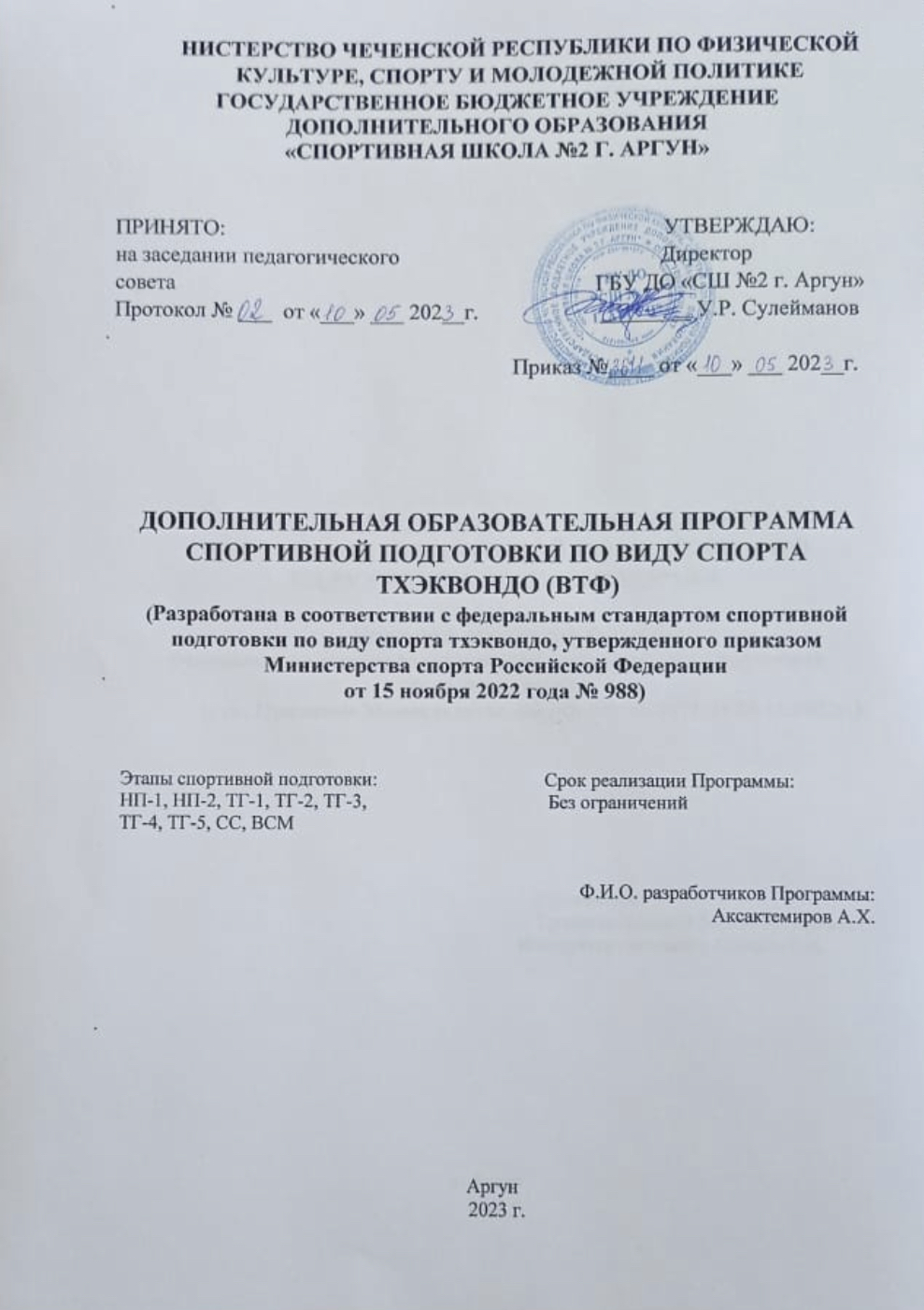 МИНИСТЕРСТВО ЧЕЧЕНСКОЙ РЕСПУБЛИКИ ПО ФИЗИЧЕСКОЙ КУЛЬТУРЕ, СПОРТУ И МОЛОДЕЖНОЙ ПОЛИТИКЕГОСУДАРСТВЕННОЕ БЮДЖЕТНОЕ УЧРЕЖДЕНИЕДОПОЛНИТЕЛЬНОГО ОБРАЗОВАНИЯ«СПОРТИВНАЯ ШКОЛА №2 Г. АРГУН»ПРИНЯТО:                                                                             УТВЕРЖДАЮ:на заседании педагогического                                              Директор совета                                                                                      ГБУ ДО «СШ №2 г. Аргун»Протокол № ___  от «___» ___ 202__г.                                ________ У.Р. Сулейманов                                                                         Приказ №____ от «____» ___ 202__г.ДОПОЛНИТЕЛЬНАЯ ОБРАЗОВАТЕЛЬНАЯ ПРОГРАММА СПОРТИВНОЙ ПОДГОТОВКИ ПО ВИДУ СПОРТА ТХЭКВОНДО (ВТФ)(Разработана в соответствии с федеральным стандартом спортивной подготовки по виду спорта тхэквондо, утвержденного приказом Министерства спорта Российской Федерации от 15 ноября 2022 года № 988)Этапы спортивной подготовки: 	Срок реализации Программы:НП-1, НП-2, ТГ-1, ТГ-2, ТГ-3,	Без ограниченийТГ-4, ТГ-5, СС, ВСМФ.И.О. разработчиков Программы:Аксактемиров А.Х.Аргун   .I. Общие положения	1. Дополнительная образовательная программа спортивной подготовки по виду спорта «тхэквондо ВТФ» (далее – Программа) предназначена для организации образовательной деятельности по спортивной подготовке «ВТФ – весовая категория» (далее – «ВТФ – весовая категория»), «ВТФ – командные соревнования» (далее – «ВТФ – командные соревнования»), «ВТФ – пхумсэ» (далее – «ВТФ – пхумсэ») учетом совокупности минимальных требований к спортивной подготовке, определенных федеральным стандартом спортивной подготовки по виду спорта «тхэквондо», утвержденным приказом Минспорта России 15 ноября 2022 № 988  (далее – ФССП).	2. Целью Программы является достижение спортивных результатов
на основе соблюдения спортивных и педагогических принципов в учебно-тренировочном процессе в условиях многолетнего, круглогодичного и поэтапного процесса спортивной подготовки, приобретение обучающимися знаний, умений и навыков в области физической культуры и спорта, физическое совершенствование, формирование культуры здорового и безопасного образа жизни, укрепление здоровья, выявление и отбор наиболее одаренных детей и подростков, создание условий для прохождения спортивной подготовки  обучающихся, посредством организации их систематического участия в спортивных мероприятиях, включая спортивные соревнования, в том числе в целях включения обучающихся в состав спортивных сборных команд, а также на подготовку кадров в области физической культуры и спорта.II. Характеристика дополнительной образовательной программы спортивной подготовки	3. Сроки реализации этапов спортивной подготовки и возрастные границы лиц, проходящих спортивную подготовку, количество лиц, проходящих спортивную подготовку в группах на этапах спортивной подготовки установлены федеральным стандартом спортивной подготовки по виду спорта «тхэквондо» и составляет:- на этапе начальной подготовки – 2 года;- на учебно-тренировочном этапе (этапе спортивной специализации) – 2-4 года;		На этап начальной подготовки зачисляются лица не моложе 10 лет, желающие заниматься тхэквондо. Эти обучающиеся не должны иметь медицинских противопоказаний для освоения программы, успешно сдать нормативы по общей физической и специальной физической подготовки для зачисления в группы на данном этапе.		На учебно-тренировочный этап (этап спортивной специализации) зачисляются подростки не моложе 12 лет. Эти обучающиеся должны успешно сдать нормативы по общей физической и специальной физической подготовки для зачисления в группы на данном этапе.		Сроки реализации этапов спортивной подготовки и возрастные границы лиц, проходящих спортивную подготовку, по отдельным этапам, количество лиц, проходящих спортивную подготовку в группах на этапах спортивной подготовки сведены в таблицу 1.Таблица 1	4. Объем дополнительной образовательной Программы спортивной подготовки.		Годовой объем работы по годам спортивной подготовки определяется из расчета 46 недель учебно-тренировочных занятий в условиях организации, осуществляющей спортивную подготовку и дополнительно 6 недель работы в  условиях спортивно-оздоровительных лагерей и в форме самостоятельных занятий обучающихся в период активного отдыха.		Годовой объем учебно-тренировочной нагрузки, предусмотренный указанными режимами, начиная с учебно-тренировочного этапа (этапа спортивной специализации), может быть сокращен не более чем на 25%.		Основанием для сокращения годового объема учебно-тренировочной нагрузки до 25% является нормативный документ Учредителя (например, Положение об оплате труда).На основании нормативного документа Учредителя, руководитель организации утверждает локальным актом организации учебно-тренировочный план, с учетом сокращения общего годового объема учебно-тренировочной нагрузки, из расчета  на 52 недели и годовые планы объемов учебно-тренировочной нагрузки на каждый этап  по годам спортивной подготовки.		Режим учебно-тренировочной работы основывается на необходимых максимальных объемах учебно-тренировочных нагрузок, в соответствии с требованиями федерального стандарта спортивной подготовки по виду спорта «тхэквондо», постепенности их увеличения, оптимальных сроках достижения спортивного мастерства.		Продолжительность учебно-тренировочных занятий:- на этапе начальной подготовки – до 2-х астрономических часов;- на учебно-тренировочном этапе (этапе спортивной специализации) – до 3-х астрономических часов.		При проведении более 1 учебно-тренировочного занятия в день суммарная продолжительность занятий – до 8 астрономических часов.	Объем дополнительной образовательной Программы спортивной подготовки сведены в таблицу 2Таблица 2	5. Виды (формы) обучения, применяющиеся при реализации дополнительной образовательной программы спортивной подготовки: учебно-тренировочные занятия проводятся групповые, индивидуальные, смешанные;учебно-тренировочные мероприятия является основой спортивной подготовки, определяет характер и содержание всей двигательной деятельности, а также финансового, материально-технического, информационного, научного и медицинского обеспечения и восстановительных мероприятий. В процессе учебно-тренировочной деятельности обучающийся совершенствует свою физическую, техническую, тактическую и психическую подготовленность, а успешными предпосылками для достижения их высокого уровня является воспитание человека и уровень его интеллектуальных способностей; 		Расписание учебно-тренировочных занятий по тхэквондо утверждается после согласования с тренерско-методическим составом в целях установления более благоприятного режима учебно-тренировочных занятий, отдыха обучающихся, с учетом их занятий в образовательных организациях и других учреждениях.		При составлении расписания учебно-тренировочных занятий продолжительность одного учебно-тренировочного занятия рассчитывается в астрономических часах.		Допускается проведение учебно-тренировочных занятий одновременно с обучающимися из разных групп. При этом должны соблюдаться все перечисленные ниже условия:- разница в уровне подготовки обучающихся не превышает двух спортивных разрядов и (или) спортивных званий;- не превышена единовременная пропускная способность спортивного сооружения;- не превышен максимальный количественный состав объединенной группы.		Учебно-тренировочные мероприятия сведены в таблицу 3.Учебно-тренировочные мероприятияТаблица 3		Спортивные соревнования. Требования к участию в спортивных соревнованиях обучающихся:		- соответствие возраста, пола и уровня спортивной квалификации обучающихся положениям (регламентам) об официальных спортивных соревнованиях согласно Единой всероссийской спортивной квалификации и правилам вида спорта «тхэквондо»;		- наличие медицинского заключения о допуске к участию в спортивных соревнованиях;		- соблюдение общероссийских антидопинговых правил и антидопинговых правил, утвержденных международными антидопинговыми организациями.		Учреждение направляет обучающегося и лиц, осуществляющих спортивную подготовку, на спортивные соревнования утвержденного плана физкультурных и спортивных мероприятий, формируемого, в том числе в соответствии с Единым календарным планом межрегиональных, всероссийских и международных физкультурных мероприятий и спортивных мероприятий, и соответствующих положений (регламентов) об официальных спортивных соревнованиях.		Тренер-преподаватель совместно с обучающимся определяет контрольные, отборочные, основные соревнования предстоящего цикла спортивной подготовки. Он обязан постоянно контролировать выполнение обучающимся учебно-тренировочного плана и вносить необходимые коррективы.		Объем соревновательной деятельности сведен в таблицу 4.Объем соревновательной деятельностиТаблица 4	6. Годовой учебно-тренировочный план.	Дополнительная образовательная программа спортивной подготовки рассчитывается на 52 недели в год.	Учебно-тренировочный процесс в Учреждении ведется в соответствии с годовым учебно-тренировочным планом (включая период самостоятельной подготовки по индивидуальным планам спортивной подготовки для обеспечения непрерывности учебно-тренировочного процесса).	При включении учебно-тренировочный процесс самостоятельной подготовки ее продолжительность составляет не 10% и не более 20% от общего количества часов, предусмотренных годовым учебно-тренировочным планом Учреждении.	В часовой объем учебно-тренировочного занятия входит теоретические, практические, восстановительные, медико-биологические мероприятия, инструкторская и судейская практика. 	Соотношение видов спортивной подготовки и иных мероприятий в структуре учебно-тренировочного процесса на этапах спортивной подготовки сведены в таблицу 5.Соотношение видов спортивной подготовки и иных мероприятий в структуре учебно-тренировочного процесса на этапах спортивной подготовкиТаблица 5		Годовой учебно-тренировочный план приведен в приложении 1 к Программе». 	7. Календарный план воспитательной работы сведены в таблицу 7. Календарный план воспитательной работыТаблица 7	8. План мероприятий, направленный на предотвращение допинга в спорте
и борьбу с ним сведены в таблицу 8.		В соответствии с ч. 2 ст. 34.3 Федерального закона от 4 декабря 2007 г. № 329-ФЗ «О физической культуре и споре в Российской Федерации» организации, осуществляющие спортивную подготовку, обязаны реализовать меры по предотвращению допинга в спорте и борьбе с ним, в том числе ежегодно проводить с лицами, проходящими спортивную подготовку, занятия, на которых до них доводится сведения о последствиях допинга в спорте для здоровья обучающихся, об ответственности за нарушение антидопинговых правил; знакомить лиц, проходящих спортивную подготовку под роспись с локальными нормативными актами, связанными с осуществлением спортивной подготовки, а также с антидопинговыми правилами по виду спорта «тхэквондо».		Меры, направленные на предотвращение применения допинга в спорте и борьбе с ним, включают следующие мероприятия:- проведение ежегодных семинаров/лекций/ для обучающихся, а также родительских собраний;- ежегодное обучение ответственных за антидопинговое обучение в Учреждении;- ежегодная оценка уровня знаний.		Всемирный антидопинговый Кодекс является основополагающим и универсальным документом, на котором основывается Всемирная антидопинговая программа в спорте. Антидопинговые правила, как и правила соревнований, является спортивными правилами, по которым проводятся соревнования. Обучающиеся принимают эти правила как условие участия в соревнованиях и обязаны их соблюдать.		Допинг определяется как совершение одного из или нескольких нарушений антидопинговых правил. К нарушениям антидопинговых правил относятся:1. Наличие запрещенной субстанции, или ее метаболитов, или маркеров в пробе, взятой у обучающегося.  2. Использование или попытка использования обучающимся запрещенной субстанции или запрещенного метода.3. Уклонение, отказ или неявка обучающегося на процедуру сдачи проб.4. Нарушение обучающимся порядка предоставления информации о местонахождении.5. Фальсификация или попытка фальсификации любой составляющей допинг – контроля со стороны обучающегося или иного лица.6. Обладание запрещенной субстанцией или запрещенным методом со стороны обучающегося или персонала обучающегося.7. Распространение или попытка распространения любой запрещенной субстанции или запрещенного метода обучающимся или иным лицом.8. Назначение или попытка назначения обучающимся или иным лицом любому обучающемуся во соревновательном периоде запрещенной субстанции или запрещенного метода, или назначение или попытка назначения любому обучающемуся во внесоревновательный период запрещенной субстанции или запрещенного метода, запрещенного во внесоревновательный период.   9. Соучастие или попытка соучастия со стороны обучающегося или иного лица.10. Запрещенное сотрудничество со стороны обучающегося или иного лица.11. Действия обучающегося или иного лица, направленные на воспрепятствования или преследование информации уполномоченным органам.		В отношении обучающегося действует «принцип строгой ответственности». Персональной обязанностью каждого обучающегося является недопущение попадания запрещенной субстанции в его организм, а также использование запрещенного метода. Всемирное антидопинговое агентство обращает особое внимание на использование обучающимися пищевых добавок, так как во многих странах правительства не регулируют соответствующим образом их производство. Это означает, что ингредиенты, входящие в состав препарата, могут не соответствовать субстанциям, указанным на его упаковок.		Информация о видах нарушений антидопинговых правил, сервисах по проверке препаратов, рисках использования биологически-активных добавок, процедуре допинг – контроля, а также о документах, регламентирующих антидопинговую деятельность, должна быть размещена на информационном стенде Учреждении. Также должна быть актуализирован раздел «Антидопинг» на сайте Учреждении со всеми необходимыми материалами и ссылками на сайт РАА «РУСАДА».       План мероприятий, направленный на предотвращение допинга в спорте
и борьбу с нимТаблица 8	9. Планы инструкторской и судейской практики. 		Представленная Программа имеет цель подготовить не только игроков высокого уровня, но и грамотных обучающихся, досконально знающих правила тхэквондо, правила поведения на площадке и вне её, а также начинающих судей. Важным моментом является возможность обучающимся познакомиться со спецификой работы, что может послужить толчком к выбору данных профессий в дальнейшем. На данный момент вопрос развития спорта в нашей стране является весьма актуальным. Учитывая недостаток квалифицированных тренеров-преподавателей физкультурно-спортивной направленности в числе других спортивных организаций, должны взять на себя заботу о подготовке новых кадров в данной области. 		Одной из задач организаций является подготовка обучающихся к роли помощника тренера-преподавателя, инструкторов и участие в организации и проведении  спортивных соревнований в качестве судей.		Решение этих задач целесообразно начинать на учебно-тренировочном этапе и продолжать инструкторско-судейскую практику на всех последующих этапах подготовки. Занятия следует проводить в форме бесед, семинаров, самостоятельного изучения литературы, практических занятий. Обучающиеся учебно-тренировочного этапа должны овладеть принятой в виде спорта терминологией и командным языком для построения, отдачи рапорта, проведения строевых и порядковых упражнений; овладеть основными методами построения учебно-тренировочного занятия: разминка, основная и заключительная части. Овладение обязанностями дежурного по группе (подготовка мест занятий, получение необходимого инвентаря и оборудования и сдача его после окончания занятия). Во время проведения занятий необходимо развивать способность обучающихся наблюдать за выполнением упражнений, технических приемов другими обучающимися, находить ошибки и  исправлять их. Обучающиеся  должны  вместе с тренером-преподавателем проводить разминку; участвовать в судействе. Привитие судейских навыков, осуществляется путем изучения правил соревнований, привлечения обучающихся к непосредственному выполнению отдельных судейских обязанностей в своей и других группах, ведение протоколов соревнований.		Во время учебно-тренировочного процесса на любом этапе необходимо обязать обучающихся самостоятельному ведению дневника: вести учет учебно-тренировочных и соревновательных нагрузок, регистрировать спортивные результаты тестирования, анализировать выступления в соревнованиях.		10. Планы медицинских, медико-биологических мероприятий и применения восстановительных средств. 		Медицинское обеспечение лиц, проходящих спортивную подготовку, осуществляется штатным медицинским работником и (или) работниками врачебно-физкультурного диспансера в соответствии с Порядком оказания медицинской помощи при проведении физкультурных и спортивных мероприятий, утвержденным приказом Минздравсоцразвития РФ от 12.05.2014 №ВМ-04-10/2554 «Методические рекомендации по организации спортивной подготовки в РФ». П.2.6.		В медицинское сопровождение учебно-тренировочного процесса входит:- периодические медицинские осмотры;- углубленное медицинское обследование обучающихся не менее двух раз в год;- дополнительные медицинские осмотры перед участием в спортивных соревнованиях, после болезни или травмы;- врачебно-педагогические наблюдения в процессе спортивной подготовки с целью определения индивидуальной реакции обучающихся на учебно-тренировочные и соревновательные нагрузки;- санитарно-гигиенический контроль режима дня, местами проведения тренировок и спортивных соревнований, одеждой и обувью;- медико-фармакологическое сопровождение в период спортивной подготовки и при развитии заболевания или травмы;- контроль за питанием обучающихся и использованием ими восстановительных средств выполнений рекомендаций медицинских работников.		Лицо, желающее пройти спортивную подготовку, может быть зачислено в организацию, только при наличии документов, подтверждающих прохождение медицинского осмотра в порядке, установленном уполномоченным Правительством РФ федеральным органом исполнительной власти (Приказ Минздравоохранения РФ от 01.03.2016 № 134н «О порядке организации оказания медицинской помощи лицам, занимающимся физической культурой и спортом (в том числе при подготовке и проведении физкультурных мероприятий и спортивных мероприятий), включая порядок медицинского осмотра лиц, желающих пройти спортивную подготовку, заниматься физической культурой и спортом в организациях и (или) выполнить нормативы испытаний (тестов) Всероссийского физкультурно- спортивного комплекса «Готов к труду и обороне».		Порядок, условия, нормы обеспечения лиц, проходящих спортивную подготовку, медицинскими, фармакологическими и восстановительными средствами установлены локальными нормативными актами организации.III. Система контроля 	11. По итогам освоения Программы применительно к этапам спортивной подготовки лицу, проходящему спортивную подготовку, необходимо выполнить следующие требования к результатам прохождения Программы, в том числе, к участию в спортивных соревнованиях:	11.1. На этапе начальной подготовки:изучить основы безопасного поведения при занятиях спортом;повысить уровень физической подготовленности;овладеть основами техники вида спорта «тхэквондо»;получить общие знания об антидопинговых правилах;соблюдать антидопинговые правила;принять участие в официальных спортивных соревнованиях для спортивных дисциплин, содержащих в своем наименовании слова: «ВТФ – весовая категория», «ВТФ – командные соревнования», «ВТФ – пхэумсэ»;ежегодно выполнять контрольно-переводные нормативы (испытания) по видам спортивной подготовки;получить уровень спортивной квалификации (спортивный разряд), необходимый для зачисления и перевода на учебно-тренировочной этап (этап спортивной специализации) для спортивных дисциплин, содержащих в своем наименовании слова: «ВТФ – весовая категория», «ВТФ – командные соревнования», «ВТФ – пхэумсэ».		11.2. На учебно-тренировочном этапе (этапе спортивной специализации):повышать уровень физической, технической, тактической, теоретической и психологической подготовленности;изучить правила безопасности при занятиях видом спорта «тхэквондо» и успешно применять их в ходе проведения учебно-тренировочных занятий и участия в спортивных соревнованиях;соблюдать режим учебно-тренировочных занятий;изучить основные методы саморегуляции и самоконтроля;овладеть общими теоретическими знаниями о правилах вида спорта «тхэквондо»;изучить антидопинговые правила;соблюдать антидопинговые правила и не иметь их нарушений;ежегодно выполнять контрольно-переводные нормативы (испытания) по видам спортивной подготовки;принимать участие в официальных спортивных соревнованиях не ниже уровня спортивных соревнований муниципального образования на первом, втором и третьем году;принимать участие в официальных спортивных соревнованиях проведения не ниже уровня спортивных соревнований субъекта Российской Федерации, начиная с четвертого года;получить уровень спортивной квалификации (спортивный разряд), необходимый для зачисления и перевода на этап совершенствования спортивного мастерства.	12. Оценка результатов освоения Программы сопровождается аттестацией обучающихся, проводимой организацией, реализующей Программу, на основе разработанных комплексов контрольных упражнений, перечня тестов и (или) вопросов по видам подготовки, не связанным с физическими нагрузками (далее – тесты), а также с учетом результатов участия обучающегося в спортивных соревнованиях и достижения им соответствующего уровня спортивной квалификации.	13. Контрольные и контрольно-переводные нормативы (испытания)
по видам спортивной подготовки.		Нормативы физической подготовки и иные спортивные нормативы обучающихся, на этапах спортивной подготовки, уровень спортивной квалификации таких лиц (спортивные разряды и спортивные разряды) учитывают их возраст, пол, а также особенности вида спорта «тхэквондо» и включают:		Нормативы общей физической и специальной физической подготовки для зачисления и перевода на этап начальной подготовки по виду спорта «тхэквондо» и сведены в таблицу 9.Нормативы общей физической и специальной физической подготовки для зачисления и перевода на этап начальной подготовки по виду спорта «тхэквондо»Таблица 9		Нормативы общей физической и специальной физической подготовки и уровень спортивной квалификации (спортивные разряды) для зачисления и перевода на учебно-тренировочный этап (этап спортивной специализации) по виду спорта «тхэквондо» сведены в таблицу 10.	Нормативы общей физической и специальной физической подготовки и уровень спортивной квалификации (спортивные разряды) для зачисления и перевода на учебно-тренировочный этап (этап спортивной специализации) по виду спорта «тхэквондо»Таблица 10IV. Рабочая программа по виду спорта (спортивной дисциплине)Программный материал для учебно-тренировочных занятий по каждому этапу спортивной подготовки. 		На этапе начальной подготовки перед обучающимися ставятся реальные задачи: дисциплина на тренировке, исполнительность, внимательность, умение выкладываться при выполнении тренировочных задач, требовательность к своей технике и тактике, выработка боевого мышления, эмоциональная сдержанность, адекватная оценка своих действий и уровня подготовки. Отмечалось и поощрялось стремление к самостоятельной работе. Для становления удара, комбинации и тактических действий изучения нужно набрать около десяти тысяч повторений. Чтобы осуществить контроль за исполнением изучения приемов обучающиеся ведут индивидуальные дневники. Для самостоятельной оценки приложенных усилий приводились примеры людей добившихся наибольших успехов в спорте и связь этих успехов с работоспособностью.		На учебно-тренировочном этапе, постоянно, в сочетании со специальной физической подготовкой совершенствуется техника. Самоконтроль за выполнением необходимого количества технических элементов осуществляется самим обучающимся. Нагрузки постоянно вырастают. Растет объем, интенсивность, сложность учебно-тренировочного занятия. К обучающимся требуется индивидуальный подход.		Учебно-тематический план приведен в приложении № 2 к Программе.V. Особенности осуществления спортивной подготовки по отдельным спортивным дисциплинам К особенностям осуществления спортивной подготовки по спортивным дисциплинам вида спорта «тхэквондо» относятся «ВТФ – весовая категория» (далее – «ВТФ – весовая категория), «ВТФ – командные соревнования» (далее – «ВТФ – командные соревнования»), «ВТФ – пхумсэ» (далее – «ВТФ – пхумсэ»). Реализация дополнительных образовательных программ спортивной подготовки проводится с учетом этапа спортивной подготовки и спортивных дисциплин вида спорта «тхэквондо», по которым  осуществляется спортивная подготовка.		Особенности осуществления спортивной подготовки по спортивным дисциплинам вида спорта «тхэквондо» учитываются организациями, реализующими дополнительные образовательные программы спортивной подготовки, при формировании дополнительных образовательных программ спортивной подготовки, в том числе годового учебно-тренировочного плана.		Для зачисления на этап спортивной подготовки лицо, желающее пройти спортивную подготовку, должно достичь установленного возраста в календарный год зачисления на соответствующий этап спортивной подготовки.		Возраст обучающихся на этапах совершенствования спортивного мастерства не ограничивается при условии вхождения их в список кандидатов в спортивную сборную команду субъекта Российской Федерации по виду спорта «тхэквондо» и участия в официальных спортивных соревнованиях по виду спорта «тхэквондо» не ниже уровня всероссийских спортивных соревнований		В зависимости от условий и организации учебно-тренировочных занятий, а также условий проведения спортивных соревнований подготовка обучающихся осуществляется на основе обязательного соблюдения требований безопасности, учитывающих особенности осуществления спортивной подготовки по спортивным дисциплинам по виду спорта «тхэквондо».VI. Условия реализации дополнительной образовательной программы спортивной подготовкиМатериально-технические условия реализации Программы.		Требования к материально-техническим условиям реализации этапов спортивной подготовки предусматривают (в том числе на основании договоров, заключенных в соответствии с гражданским законодательством Российской Федерации, существенным условием которых является право пользования соответствующей материально-технической базой и (или) объектом инфраструктуры):наличие тренировочного спортивного зала;наличие раздевалок, душевых;обеспечение оборудованием и спортивным инвентарем, необходимыми для прохождения спортивной подготовки;обеспечение спортивной экипировкой;обеспечение обучающихся проездом к месту проведения спортивных мероприятий и обратно;обеспечение обучающихся питанием и проживанием в период проведения спортивных мероприятий;медицинское обеспечение обучающихся, в  том числе организацию систематического медицинского контроля.		Обеспечение оборудованием и спортивным инвентарем, необходимыми для прохождения спортивной подготовки сведено в таблицу 12.Обеспечение оборудованием и спортивным инвентарем, необходимыми для прохождения спортивной подготовкиТаблица 12	Обеспечение спортивной экипировкой сведено в таблицу 13Обеспечение спортивной экипировкойТаблица 13Таблица 14Кадровые условия реализации Программы.		Требования к кадровому составу организаций, реализующих дополнительные образовательные программы спортивной подготовки:уровень квалификации лиц, осуществляющих спортивную подготовку, должен соответствовать требованиям, установленным профессиональным стандартом «Тренер-преподаватель», утвержденным приказом Минтруда России от 24.12.2020 № 952н (зарегистрирован Минюстом России 25.01.2021, регистрационный № 62203) (далее – приказ № 952н), или Единым квалификационным справочником должностей руководителей, специалистов и служащих, раздел «Квалификационные характеристики должностей работников в области физической культуры и спорта», утвержденным приказом Минздравсоцразвития России от 15.08.2011 № 916н (зарегистрирован Минюстом России 14.10.2011, зарегистрированный № 22054) (далее – ЕКСД).		Для проведения учебно-тренировочных занятий и участия в официальных спортивных соревнованиях на учебно-тренировочном этапе (этапе спортивной специализации), кроме основного тренера-преподавателя, допускается привлечение тренера-преподавателя по видам спортивной подготовки, с учетом специфики вида спорта «тхэквондо», а также на всех этапах спортивной подготовки привлечение иных специалистов (при условии их одновременной работы с обучающимися).Информационно-методические условия реализации Программы.		Список литературных источников:Агашин Ф.К. Биомеханика ударных движений – М.: ФиС. 1977Годик М.А. Контроль тренировочных и соревновательных нагрузок – М.: ФиС, 1980Готовцев П.И., Дубровский В.И. Самоконтроль при занятиях физической культурой – М.: ФиС, 1984Гуревич И.А. Круговая тренировка при развитии физических качеств. – Минск: Высшая школа, 1986Дьячков В.М. Совершенствование технического мастерства спортсменов. – М.: ФиС, 1972Матвеев Л.П. Планирование и построение спортивной тренировки – М.: ГЦОЛИФК, 1972Матвеев Л.П. Теория и методика физической культуры. – М.: ФиС, 1991Набатникова М.Я.,  Граевская Н.Д.  Перспективное планирование спортивной тренировки. – М.: ФиС, 1961Озолин Н.Г. Современная система спортивной тренировки – М.: ФиС, 1970Филин В.П. Воспитание физических качеств у юных спортсменов. М.: ФиС 1974Филин В.П. Теория и методика юношеского спорта. Учебное пособие для институтов физической культуры. –М.: Физическая культура и спорт, 1987Хрущев С.В., Круглый М.М. Тренеру о юном спортсмене. – М.: ФиС, 1987.		Список Интернет-ресурсов:1. Министерство спорта Российской Федерации (http://www.minsport.gov.ru)2. Министерство физической культуры, спорта и молодежной политике Чеченской Республики (http://www.minsport-chr.ru/)5. Российское антидопинговое агентство (http://www.rusada.ru)6. Всемирное антидопинговое агентство (http://www.wada-ama.org)7. Олимпийский комитет России (http://www.roc.ru/)8. Международный олимпийский комитет (http://www.olympic.org/)Приложение № 1к дополнительной образовательной программе спортивной подготовки по виду спорта «тхэквондо», утвержденной ГБУ ДО «СШ №2 г. Аргун»приказом ГБУ ДО «СШ №2 г. Аргун» от «9» января 2023 г. № 01Годовой учебно-тренировочный план Приложение № 2к дополнительной образовательнойпрограмме спортивной подготовкипо виду спорта «тхэквондо», утвержденнойприказом ГБУ ДО «СШ №2 г. Аргун» от «9» января 2023 г. № 01Учебно-тематический планЭтап спортивной подготовкиСрок реализации этапов спортивной подготовки (лет)Возрастные границы лиц, проходящих спортивную подготовку (лет)Наполняемость (человек)Для спортивной дисциплины «ВТФ – весовая категория», «ВТФ – командные соревнования»Для спортивной дисциплины «ВТФ – весовая категория», «ВТФ – командные соревнования»Для спортивной дисциплины «ВТФ – весовая категория», «ВТФ – командные соревнования»Для спортивной дисциплины «ВТФ – весовая категория», «ВТФ – командные соревнования»Этап начальной подготовки21012учебно-тренировочный этап (этап спортивной специализации)2-4128Для спортивных дисциплин «ВТФ – весовая категория», для лиц проходящих спортивную подготовку по спортивной дисциплине «ВТФ – пхумсэ» не менее годаДля спортивных дисциплин «ВТФ – весовая категория», для лиц проходящих спортивную подготовку по спортивной дисциплине «ВТФ – пхумсэ» не менее годаДля спортивных дисциплин «ВТФ – весовая категория», для лиц проходящих спортивную подготовку по спортивной дисциплине «ВТФ – пхумсэ» не менее годаДля спортивных дисциплин «ВТФ – весовая категория», для лиц проходящих спортивную подготовку по спортивной дисциплине «ВТФ – пхумсэ» не менее годаЭтап начальной подготовки11012учебно-тренировочный этап (этап спортивной специализации)3-4118Для спортивной дисциплины «ВТФ – пхумсэ»Для спортивной дисциплины «ВТФ – пхумсэ»Для спортивной дисциплины «ВТФ – пхумсэ»Для спортивной дисциплины «ВТФ – пхумсэ»Этап начальной подготовки3712учебно-тренировочный этап (этап спортивной специализации)4108Этапный норматив Этапы и годы спортивной подготовкиЭтапы и годы спортивной подготовкиЭтапы и годы спортивной подготовкиЭтапы и годы спортивной подготовкиЭтапный норматив Этап начальной подготовкиЭтап начальной подготовкиУчебно-тренировочный этап (этап спортивной специализации)Учебно-тренировочный этап (этап спортивной специализации)Этапный норматив До годаСвыше годаДо трех летСвыше трех летДля спортивной дисциплины «ВТФ – пхумсэ»Для спортивной дисциплины «ВТФ – пхумсэ»Для спортивной дисциплины «ВТФ – пхумсэ»Для спортивной дисциплины «ВТФ – пхумсэ»Для спортивной дисциплины «ВТФ – пхумсэ»Количество часов в неделю4,5-66-810-1414-18Количество часов в год234-312312-416520-728728-936Для спортивных дисциплин «ВТФ – весовая категория», «ВТФ – командные соревнования»Для спортивных дисциплин «ВТФ – весовая категория», «ВТФ – командные соревнования»Для спортивных дисциплин «ВТФ – весовая категория», «ВТФ – командные соревнования»Для спортивных дисциплин «ВТФ – весовая категория», «ВТФ – командные соревнования»Для спортивных дисциплин «ВТФ – весовая категория», «ВТФ – командные соревнования»Количество часов в неделю6-88-1010-1414-18Количество часов в год312-416416-520520-728728-936№ п/пВиды учебно-тренировочных мероприятийПредельная продолжительность учебно-тренировочных мероприятий по этапам спортивной подготовки (количество суток) (без учета времени следования к месту проведения учебно-тренировочных мероприятий и обратно)Предельная продолжительность учебно-тренировочных мероприятий по этапам спортивной подготовки (количество суток) (без учета времени следования к месту проведения учебно-тренировочных мероприятий и обратно)№ п/пВиды учебно-тренировочных мероприятийЭтап начальной подготовкиУчебно-тренировочный этап (этап спортивной специализации)1.  Учебно-тренировочные мероприятия по подготовке к спортивным мероприятиям1.  Учебно-тренировочные мероприятия по подготовке к спортивным мероприятиям1.  Учебно-тренировочные мероприятия по подготовке к спортивным мероприятиям1.  Учебно-тренировочные мероприятия по подготовке к спортивным мероприятиям1.1.Учебно-тренировочные мероприятия по подготовке к международным спортивным соревнованиям--1.2.Учебно-тренировочные мероприятия по подготовке к чемпионатам России, кубкам России, первенствам России-141.3.Учебно-тренировочные мероприятия по подготовке к другим всероссийским спортивным соревнованиям-141.4.Учебно-тренировочные мероприятия по подготовке к другим официальным спортивным соревнованиям субъекта Российской Федерации-142. Специальные учебно-тренировочные мероприятия2. Специальные учебно-тренировочные мероприятия2. Специальные учебно-тренировочные мероприятия2. Специальные учебно-тренировочные мероприятия2.1.Учебно-тренировочные мероприятия по общей и (или) специальной физической подготовке-142.2.Восстановительные мероприятия--2.3.Мероприятия для комплексного медицинского обследования--2.4.Учебно-тренировочные мероприятия в каникулярный периодДо 21 суток подряд и не более двух учебно-тренировочных мероприятий в годДо 21 суток подряд и не более двух учебно-тренировочных мероприятий в год2.5.Просмотровые учебно-тренировочные мероприятия-До 60 сутокВиды спортивных соревнований Этапы и годы спортивной подготовкиЭтапы и годы спортивной подготовкиЭтапы и годы спортивной подготовкиЭтапы и годы спортивной подготовкиВиды спортивных соревнований Этап начальной подготовкиЭтап начальной подготовкиУчебно-тренировочный этап (этап спортивной специализации)Учебно-тренировочный этап (этап спортивной специализации)Виды спортивных соревнований До годаСвыше годаДо трех летСвыше трех летДля спортивной дисциплины «ВТФ – пхумсэ»Для спортивной дисциплины «ВТФ – пхумсэ»Для спортивной дисциплины «ВТФ – пхумсэ»Для спортивной дисциплины «ВТФ – пхумсэ»Для спортивной дисциплины «ВТФ – пхумсэ»Контрольные1222Отборочные--12Основные--11Для спортивных дисциплин «ВТФ – весовые категории», «ВТФ – командные соревнования»Для спортивных дисциплин «ВТФ – весовые категории», «ВТФ – командные соревнования»Для спортивных дисциплин «ВТФ – весовые категории», «ВТФ – командные соревнования»Для спортивных дисциплин «ВТФ – весовые категории», «ВТФ – командные соревнования»Для спортивных дисциплин «ВТФ – весовые категории», «ВТФ – командные соревнования»Контрольные1222Отборочные--12Основные-1121№ п/пВиды спортивной подготовки и иные мероприятияЭтапы и годы спортивной подготовкиЭтапы и годы спортивной подготовкиЭтапы и годы спортивной подготовкиЭтапы и годы спортивной подготовки№ п/пВиды спортивной подготовки и иные мероприятияЭтап начальной подготовкиЭтап начальной подготовкиУчебно-тренировочный этап (этап спортивной специализации)Учебно-тренировочный этап (этап спортивной специализации)№ п/пВиды спортивной подготовки и иные мероприятияДо годаСвыше годаДо трех летСвыше трех лет1.Общая физическая подготовка (%)33-3722-2720-2315-202.Специальная физическая подготовка (%)12-1415-1816-2118-223.Участие в спортивных соревнованиях (%)-0-34-55-64.Техническая подготовка (%)36-4538-4535-4535-455.Тактическая, теоретическая, психологическая подготовка (%)2-62-63-86-96.Инструкторская и судейская практика (%)-1-21-32-47.Медицинские, медико-биологические, восстановительные мероприятия, тестирование и контроль (%)1-31-32-42-4№п/пНаправление работыМероприятияСроки проведения1. Профориентационная деятельность1. Профориентационная деятельность1. Профориентационная деятельность1. Профориентационная деятельность1.1.Судейская практикаУчастие в спортивных соревнованиях различного уровня, в рамках которых предусмотрено:- практическое и теоретическое изучение и применение правил вида спорта и терминологии, принятой в виде спорта;- приобретение навыков судейства и проведения спортивных соревнований в качестве помощника спортивного судьи и (или) помощника секретаря спортивных соревнований;- приобретение навыков самостоятельного судейства спортивных соревнований;- формирование уважительного отношения к решениям спортивных судей;В течение года1.2.Инструкторская практикаУчебно-тренировочные занятия, в рамках которых предусмотрено:- освоение навыков организации и проведения учебно-тренировочных занятий в качестве помощника тренера-преподавателя, инструктора;- составление конспекта учебно-тренировочного занятия в соответствии с поставленной задачей;- формирование навыков наставничества;
- формирование сознательного отношения к учебно-тренировочному и соревновательному процессам;- формирование склонности к педагогической работе;В течение года2. Здоровьесбережение2. Здоровьесбережение2. Здоровьесбережение2. Здоровьесбережение2.1.Организация и проведение мероприятий, направленных на формирование здорового образа жизниДни здоровья и спорта, в рамках которых предусмотрено:- формирование знаний и умений 
в проведении дней здоровья и спорта, спортивных фестивалей (написание положений, требований, регламентов к организации и проведению мероприятий, ведение протоколов);- подготовка пропагандистских акций по формированию здорового образа жизни средствами различных видов спорта;В течение года2.2.Режим питания и отдыхаПрактическая деятельность и восстановительные процессы обучающихся:- формирование навыков правильного режима дня с учетом спортивного режима (продолжительности учебно-тренировочного процесса, периодов сна, отдыха, восстановительных мероприятий после тренировки, оптимальное питание, профилактика переутомления и травм, поддержка физических кондиций, знание способов закаливания и укрепления иммунитета);В течение года3. Патриотическое воспитание обучающихся3. Патриотическое воспитание обучающихся3. Патриотическое воспитание обучающихся3. Патриотическое воспитание обучающихся3.1.Теоретическая подготовка(воспитание патриотизма, чувства ответственности перед Родиной, гордости за свой край, свою Родину, уважение государственных символов (герб, флаг, гимн), готовность к служению Отечеству, его защите на примере роли, традиций и развития вида спорта в современном обществе, легендарных спортсменов в Российской Федерации, в регионе, культура поведения болельщиков и спортсменов на соревнованиях)Беседы, встречи, другие мероприятия с приглашением именитых спортсменов, тренеров и ветеранов спорта с обучающимися и иные мероприятия, определяемые организацией, реализующей дополнительную образовательную программу спортивной подготовкиВ течение года3.2.Практическая подготовка(участие в физкультурных мероприятиях и спортивных соревнованиях и иных мероприятиях)Участие в:- физкультурных и спортивно-массовых мероприятиях, спортивных соревнованиях, в том числе в парадах, церемониях открытия (закрытия), награждения на указанных мероприятиях;- тематических физкультурно-спортивных праздниках, организуемых в том числе организацией, реализующей дополнительные образовательные программы спортивной подготовки;В течение года4. Развитие творческого мышления4. Развитие творческого мышления4. Развитие творческого мышления4. Развитие творческого мышления4.1.Практическая подготовка (формирование умений и навыков, способствующих достижению спортивных результатов)Семинары, мастер-классы, показательные выступления для обучающихся, направленные на:- формирование умений и навыков, способствующих достижению спортивных результатов;- развитие навыков юных спортсменов и их мотивации к формированию культуры спортивного поведения, воспитания толерантности и взаимоуважения;- правомерное поведение болельщиков;- расширение общего кругозора юных спортсменов;В течение года5.Теоретические занятия по духовно-нравственному воспитаниюбеседы с обучающимися с привлечением специалистов по духовно-нравственному воспитаниюВ течение годаСпортсменыВид программыТема Ответственный за проведение мероприятияЭтап начальной подготовки1. Семинар«Медицинские, психологические, социальные аспекты допинга»Тренер-преподаватель,Ответственный за антидопинговое обеспечение в регионеЭтап начальной подготовки2. Онлайн обучение на сайте РУСАДАТренер-преподаватель, обучающиесяУчебно-тренировочный этап (этап спортивной специализации)1.  Теоретическое занятие«Последствия для команд»Тренер-преподавательУчебно-тренировочный этап (этап спортивной специализации)2. Онлайн обучение на сайте РУСАДАТренер-преподаватель, обучающиеся№ п/пУпражненияЕдиница измеренияНорматив до года обученияНорматив до года обученияНорматив свыше года обученияНорматив свыше года обучения№ п/пУпражненияЕдиница измерениямальчикидевочкимальчикидевочки1. Нормативы общей физической подготовки для спортивной дисциплины «ВТФ – пхумсэ»1. Нормативы общей физической подготовки для спортивной дисциплины «ВТФ – пхумсэ»1. Нормативы общей физической подготовки для спортивной дисциплины «ВТФ – пхумсэ»1. Нормативы общей физической подготовки для спортивной дисциплины «ВТФ – пхумсэ»1. Нормативы общей физической подготовки для спортивной дисциплины «ВТФ – пхумсэ»1. Нормативы общей физической подготовки для спортивной дисциплины «ВТФ – пхумсэ»1. Нормативы общей физической подготовки для спортивной дисциплины «ВТФ – пхумсэ»1.1.Бег на 30 мсне болеене болеене болеене более1.1.Бег на 30 мс6,97,16,76,81.2.Сгибание и разгибание рук в упоре лежа на полуколичество разне менеене менеене менеене менее1.2.Сгибание и разгибание рук в упоре лежа на полуколичество раз741061.3.Наклон вперед из положения стоя на гимнастической скамье (от уровня скамьи)смне менеене менеене менеене менее1.3.Наклон вперед из положения стоя на гимнастической скамье (от уровня скамьи)см+ 1+ 3+ 3+ 51.4.Челночный бег 3х10 мсне болеене болеене болеене более1.4.Челночный бег 3х10 мс10,310,610,010,41.5.Прыжок в длину с места толчком двумя ногамисмне менеене менеене менеене менее1.5.Прыжок в длину с места толчком двумя ногамисм1101051201152. Нормативы общей физической подготовки для спортивных дисциплин «ВТФ – весовые категории», «ВТФ – командные соревнования»2. Нормативы общей физической подготовки для спортивных дисциплин «ВТФ – весовые категории», «ВТФ – командные соревнования»2. Нормативы общей физической подготовки для спортивных дисциплин «ВТФ – весовые категории», «ВТФ – командные соревнования»2. Нормативы общей физической подготовки для спортивных дисциплин «ВТФ – весовые категории», «ВТФ – командные соревнования»2. Нормативы общей физической подготовки для спортивных дисциплин «ВТФ – весовые категории», «ВТФ – командные соревнования»2. Нормативы общей физической подготовки для спортивных дисциплин «ВТФ – весовые категории», «ВТФ – командные соревнования»2. Нормативы общей физической подготовки для спортивных дисциплин «ВТФ – весовые категории», «ВТФ – командные соревнования»   2.1.Бег на 30 мсне болеене болеене болеене более   2.1.Бег на 30 мс6,26,46,06,22.2.Бег 1000 ммин, сне болеене болеене болеене более2.2.Бег 1000 ммин, с6.106.305.506.202.3.Сгибание и разгибание рук в упоре лежа на полуколичество разне менеене менеене менеене менее2.3.Сгибание и разгибание рук в упоре лежа на полуколичество раз1051372.4.Наклон вперед из положения стоя на гимнастической скамье (от уровня скамьи)смне менеене менеене менеене менее2.4.Наклон вперед из положения стоя на гимнастической скамье (от уровня скамьи)см+ 2+ 3+ 4+ 52.5.Челночный бег 3х10 мсне болеене болеене болеене более2.5.Челночный бег 3х10 мс9,69,99,39,52.6.Прыжок в длину с места толчком двумя ногамисмне менеене менеене менеене менее2.6.Прыжок в длину с места толчком двумя ногамисм130120140130№ п/пУпражненияЕдиница измеренияНормативНормативНорматив№ п/пУпражненияЕдиница измерениямальчики/юношидевочки/девушкидевочки/девушки1. Нормативы общей физической подготовки для спортивной дисциплины «ВТФ – пхумсэ»1. Нормативы общей физической подготовки для спортивной дисциплины «ВТФ – пхумсэ»1. Нормативы общей физической подготовки для спортивной дисциплины «ВТФ – пхумсэ»1. Нормативы общей физической подготовки для спортивной дисциплины «ВТФ – пхумсэ»1. Нормативы общей физической подготовки для спортивной дисциплины «ВТФ – пхумсэ»1. Нормативы общей физической подготовки для спортивной дисциплины «ВТФ – пхумсэ»1.1.Бег на 30 мсне болеене болеене более1.1.Бег на 30 мс6,06,26,21.2.Бег на 1000 ммин, сне болеене болеене более1.2.Бег на 1000 ммин, с5.506.206.201.3.Сгибание и разгибание рук в упоре лежа на полуколичество разне менеене менеене менее1.3.Сгибание и разгибание рук в упоре лежа на полуколичество раз13771.4.Наклон вперед из положения стоя на гимнастической скамье (от уровня скамьи)смне менеене менеене менее1.4.Наклон вперед из положения стоя на гимнастической скамье (от уровня скамьи)см+ 4+ 5+ 51.5.Челночный бег 3х10 мсне болеене болеене более1.5.Челночный бег 3х10 мс9,39,59,51.6.Прыжок в длину с места толчком двумя ногамисмне менеене менеене менее1.6.Прыжок в длину с места толчком двумя ногамисм1401301302. Нормативы общей физической подготовки для спортивных дисциплин «ВТФ – весовые категории», «ВТФ – командные соревнования»2. Нормативы общей физической подготовки для спортивных дисциплин «ВТФ – весовые категории», «ВТФ – командные соревнования»2. Нормативы общей физической подготовки для спортивных дисциплин «ВТФ – весовые категории», «ВТФ – командные соревнования»2. Нормативы общей физической подготовки для спортивных дисциплин «ВТФ – весовые категории», «ВТФ – командные соревнования»2. Нормативы общей физической подготовки для спортивных дисциплин «ВТФ – весовые категории», «ВТФ – командные соревнования»2. Нормативы общей физической подготовки для спортивных дисциплин «ВТФ – весовые категории», «ВТФ – командные соревнования»2.1.Бег на 60 мсне болеене болеене более2.1.Бег на 60 мс10,410,910,92.2.Бег на 1500 ммин, сне болеене болеене более2.2.Бег на 1500 ммин, с8.058.298.292.3.Сгибание и разгибание рук в упоре лежа на полуколичество разне менеене менеене менее2.3.Сгибание и разгибание рук в упоре лежа на полуколичество раз18992.4.Наклон вперед из положения стоя на выпрямленными ногами (коснуться пола пальцами рук)смне менеене менеене менее2.4.Наклон вперед из положения стоя на выпрямленными ногами (коснуться пола пальцами рук)см+ 5+ 5+ 62.5.Челночный бег 3х10 мсне болеене болеене более2.5.Челночный бег 3х10 мс8,79,19,12.6.Прыжок в длину с места толчком двумя ногамисмне менеене менеене менее2.6.Прыжок в длину с места толчком двумя ногамисм1601451452.7.Подтягивание из виса на высокой перекладинеколичество разне менеене менеене менее2.7.Подтягивание из виса на высокой перекладинеколичество раз4--2.8.Подтягивание из виса лежа на низкой перекладине 90 смколичество разне менеене менеене менее2.8.Подтягивание из виса лежа на низкой перекладине 90 смколичество раз-11112.9.Поднимание туловища из положения лежа на спине (за 1 мин)количество разне менеене менеене менее2.9.Поднимание туловища из положения лежа на спине (за 1 мин)количество раз-1111№ п/пНаименование оборудования, спортивного инвентаряЕдиница измеренияКоличество изделий1.Барьер легкоатлетический тренировочныйкомплект12.Брусья навесные на гимнастическую стенкуштук23.Весы электронные (до 150 кг)штук24.Гантели переменной массы (от 1 до 10 кг)комплект15.Гантели переменной массы (от 12 до 26 кг)комплект16.Гимнастическая палка «бодибар»штук127.Жгут спортивный тренировочныйштук128.Зеркало настенное (1х2 м)штук69.Измерительная рулеткаштук110.Конус тренировочныйкомплект111.Лента эластичная (силовая)штук1212.Лестница координационная (0,5х6 м)штук113.Макивара – щит большаяштук614.Макивара средняяштук1215.Маркеры для тренеровоккомплект116.Мат гимнастический (2х1 м)штук217.Мешок боксерскийштук218.Мешок-манекен водоналивнойштук219.Мяч баскетбольныйштук120.Мяч набивной (медицинбол) (от 1 до 10 кг)комплект121.Мяч футбольныйштук122.Напольное покрытие для вида спорта «тхэквондо» (12х12 м)штук123.Насос универсальный с иглойштук124.Перекладина навесная универсальнаяштук225.Петля резиновая (от 2 кг до 90 кг)штук1226.Платформа балансировочнаяштук127.Подвесная система для мешковкомплект228.Подушка балансировочнаяштук129.Ракетка для тхэквондо («лапа – ракетка» для тхэквондо)штук1230.Секундомерштук131.Скакалка гимнастическаяштук1232.Скамейка гимнастическаяштук233.Скамья атлетическая (регулируемая)штук134.Станок для специальной техникиштук135.Стеллаж для хранения гантелейштук136.Стеллаж для хранения инвентаряштук137.Стенка гимнастическаяштук238.Степ-платформаштук1239.Стойки для приседания со штангойкомплект140.Трос амортизатор спортивныйштук1241.Тумба для запрыгивания разновысокаякомплект142.Штанга тяжелоатлетическая (240 кг)комплект143.Эспандер латеральный для ногштук12Для учебно-тренировочного этапа (этап спортивной специализации)Для учебно-тренировочного этапа (этап спортивной специализации)Для учебно-тренировочного этапа (этап спортивной специализации)Для учебно-тренировочного этапа (этап спортивной специализации)44.Монитор для электронной системы судейства (телевизор)штук145.Электронная система судейства для проведения тренировочных занятий и спортивных соревнованийкомплект1№ п/пНаименование спортивной экипировкиЕдиница измеренияКоличество изделий1.Жилет защитный (для вида спорта «тхэквондо»)штук122.Шлем защитный (для вида спорта «тхэквондо»)штук123.Маска защитная на шлемштук12Спортивная экипировка, передаваемая в индивидуальное использованиеСпортивная экипировка, передаваемая в индивидуальное использованиеСпортивная экипировка, передаваемая в индивидуальное использованиеСпортивная экипировка, передаваемая в индивидуальное использованиеСпортивная экипировка, передаваемая в индивидуальное использованиеСпортивная экипировка, передаваемая в индивидуальное использованиеСпортивная экипировка, передаваемая в индивидуальное использованиеСпортивная экипировка, передаваемая в индивидуальное использование№ п/пНаименованиеЕдиница измеренияРасчетная единицаЭтап начальной подготовкиЭтап начальной подготовкиУчебно-тренировочный этап (этап спортивной специализации)Учебно-тренировочный этап (этап спортивной специализации)№ п/пНаименованиеЕдиница измеренияРасчетная единицаколичествосрок эксплуатации (лет)количествосрок эксплуатации (лет)1.Жилет защитный (для вида спорта «тхэквондо»)штукна обучающегося--122.Костюм спортивный ветрозащитныйштукна обучающегося--123.Костюм спортивный парадныйштукна обучающегося--124.Костюм спортивный тренировочный (добок)штукна обучающегося--115.Носки электронныепарна обучающегося----6.Обувь для зала (степки)парна обучающегося--117.Обувь спортивная для улицыпарна обучающегося--118.Перчатки закрытого типа (для вида спорта «тхэквондо»)парна обучающегося--129.Протектор зубной (капа)штукна обучающегося--1110.Протоектор-бандаж для пахаштукна обучающегося--1211.Футы (для вида спорта «тхэквондо»)парна обучающегося--1212.Шлем защитный (для вида спорта «тхэквондо»)штукна обучающегося--1213.Щитки (накладки) защитные на голень (для вида спорта «тхэквондо»)парна обучающегося--1214.Щитки (накладки) защитные на предплечье (для вида спорта «тхэквондо»)парна обучающегося--12№
п/пВиды подготовки и иные мероприятияЭтапы и годы подготовкиЭтапы и годы подготовкиЭтапы и годы подготовкиЭтапы и годы подготовкиЭтапы и годы подготовки№
п/пВиды подготовки и иные мероприятияЭтап начальной подготовкиЭтап начальной подготовкиУчебно-тренировочный этап
(этап спортивной специализации)Учебно-тренировочный этап
(этап спортивной специализации)Учебно-тренировочный этап
(этап спортивной специализации)№
п/пВиды подготовки и иные мероприятияДо годаСвыше годаДо трех летДо трех летСвыше трех лет№
п/пВиды подготовки и иные мероприятияНедельная нагрузка в часахНедельная нагрузка в часахНедельная нагрузка в часахНедельная нагрузка в часахНедельная нагрузка в часах№
п/пВиды подготовки и иные мероприятия4,5-66-810-1410-1414-18№
п/пВиды подготовки и иные мероприятияМаксимальная продолжительность одного учебно-тренировочного занятия в часахМаксимальная продолжительность одного учебно-тренировочного занятия в часахМаксимальная продолжительность одного учебно-тренировочного занятия в часахМаксимальная продолжительность одного учебно-тренировочного занятия в часахМаксимальная продолжительность одного учебно-тренировочного занятия в часах№
п/пВиды подготовки и иные мероприятия2222-42-4№
п/пВиды подготовки и иные мероприятияНаполняемость групп (человек)Наполняемость групп (человек)Наполняемость групп (человек)Наполняемость групп (человек)Наполняемость групп (человек)№
п/пВиды подготовки и иные мероприятия1212881.Общая физическая подготовка2.Специальная физическая подготовка3.Участие в спортивных соревнованиях4.Техническая подготовка5.Тактическая подготовка6.Теоретическая подготовка7.Психологическая подготовка8.Контрольные мероприятия (тестирование и контроль)9.Инструкторская подготовка10.Судейская практика11.Медицинские, медико-биологические мероприятия12.Восстановительные мероприятияОбщее количество часов в годОбщее количество часов в год234-312312-416520-728520-728728-936Этап спортивной подготовкиТемы по теоретической подготовкеОбъем времени в год (минут)Сроки проведенияКраткое содержаниеЭтап начальной подготовкиВсего на этапе начальной подготовки до одного года обучения/ свыше одного года обучения:≈ 120/180Этап начальной подготовкиИстория возникновения вида спорта и его развитие≈13/20сентябрьЗарождение и развитие вида спорта. Автобиографии выдающихся спортсменов. Чемпионы и призеры чемпионатов Мира, Олимпийских ИгрЭтап начальной подготовкиФизическая культура – важное средство физического развития и укрепления здоровья человека≈13/20октябрьПонятие о физической культуре и спорте. Формы физической культуры. Физическая культура как средство воспитания трудолюбия, организованности, воли, нравственных качеств и жизненно важных умений и навыковЭтап начальной подготовкиГигиенические основы физической культуры и спорта, гигиена обучающихся при занятиях физической культурой и спортом≈13/20ноябрьПонятие о гигиене и санитарии. Уход за телом, полостью рта и зубами. Гигиенические требования к одежде и обуви. Соблюдение гигиены на спортивных объектахЭтап начальной подготовкиЗакаливание организма≈13/20декабрьЗнания и основные правила закаливания. Закаливание воздухом, водой, солнцем. Закаливание на занятиях физической культуры и спортомЭтап начальной подготовкиСамоконтроль в процессе занятий физической культуры и спортом≈13/20январьОзнакомление с понятием о самоконтроле при занятиях физической культурой и спортом. Дневник самоконтроля. Его формы и содержание. Понятие о травматизмеЭтап начальной подготовкиТеоретические основы обучения базовым элементам техники и тактики вида спорта≈13/20майПонятие о технических элементах вида спорта. Теоретические знания по технике их выполненияЭтап начальной подготовкиТеоретические основы судейства. Правила вида спорта≈14/20июньПонятийность. Классификация спортивных соревнований. Команды (жесты) спортивных судей. Положение о спортивном соревновании. Организационная работа по подготовке спортивных соревнований. Состав и обязанности спортивных судейских бригад. Обязанности и права участников спортивных соревнований. Система зачета в спортивных соревнованиях по виду спортаЭтап начальной подготовкиРежим дня и питание обучающихся≈14/20    августРасписание учебно-тренировочного и учебного процесса. Роль питания в жизнедеятельности. Рациональное, балансированное питаниеЭтап начальной подготовкиОборудование и спортивный инвентарь по виду спорта≈14/20ноябрь-майПравила эксплуатации и безопасного использования оборудования и спортивного инвентаряУчебно-тренировочныйэтап (этап спортивной специализации)Всего на учебно-тренировочном этапе до трех лет обучения/ свыше трех лет обучения:≈600/960Учебно-тренировочныйэтап (этап спортивной специализации)Роль и место физической культуры в формировании личностных качеств≈70/107сентябрьФизическая культура и спорт как социальные феномены. Спорт – явление культурной жизни. Роль физической культуры в формировании личностных качеств человека. Воспитание волевых качеств, уверенности в собственных силахУчебно-тренировочныйэтап (этап спортивной специализации)История возникновения олимпийского движения≈70/107октябрьЗарождение олимпийского движения. Возрождение олимпийской идеи. Международный Олимпийский комитет (МОК)Учебно-тренировочныйэтап (этап спортивной специализации)Режим дня и питание обучающихся≈70/107ноябрьРасписание учебно-тренировочного и учебного процесса. Роль питания в подготовке обучающихся к спортивным соревнованиям. Рациональное, сбалансированное питаниеУчебно-тренировочныйэтап (этап спортивной специализации)Физиологические основы физической культуры≈70/107декабрьСпортивная физиология. Классификация различных видов мышечной деятельности. Физиологическая характеристика состояний организма при спортивной деятельности. Физиологические механизмы развития двигательных навыковУчебно-тренировочныйэтап (этап спортивной специализации)Учет соревновательной деятельности, самоанализ обучающегося≈70/107январьСтруктура и содержание Дневника обучающегося. Классификация и типы спортивных соревнованийУчебно-тренировочныйэтап (этап спортивной специализации)Теоретические основы технико-тактической подготовки. Основы техники вида спорта≈70/107майПонятийность. Спортивная техника и тактика. Двигательные представления. Методика обучения. Метод использования слова. Значение рациональной техники в достижении высокого спортивного результатаУчебно-тренировочныйэтап (этап спортивной специализации)Психологическая подготовка≈60/106сентябрь- апрельХарактеристика психологической подготовки. Общая психологическая подготовка. Базовые волевые качества личности. Системные волевые качества личностиУчебно-тренировочныйэтап (этап спортивной специализации)Оборудование, спортивный инвентарь и экипировка по виду спорта≈60/106декабрь-майКлассификация спортивного инвентаря и экипировки для вида спорта, подготовка к эксплуатации, уход и хранение. Подготовка инвентаря и экипировки к спортивным соревнованиям Учебно-тренировочныйэтап (этап спортивной специализации)Правила вида спорта≈60/106декабрь-майДеление участников по возрасту и полу. Права и обязанности участников спортивных соревнований. Правила поведения при участии в спортивных соревнованиях